Родительский клуб в средней группе на тему:«День зимнего именинника»Цель: создание  праздничного настроения, развитие двигательной активности. вызвать желание дарить добро окружающим, сблизить родителей и детей группы.Задачи: предоставить детям возможность применять умения и навыки, приобретенные на занятиях по ручному труду, физкультуре и музыкальных занятиях;создать для детей комфортно-психологическую атмосферу, вызвать положительные эмоции. побуждать детей к высказываниям, обогащать словарный запас. учить детей радоваться успехам товарищей, получать радость от совместной  деятельности. воспитывать дружеские взаимоотношения между детьми и взрослыми.Интеграция образовательных областей: «Физическое развитие», «Художественно-эстетическое развитие», «Речевое развитие».Дети с родителями под музыкальное сопровождение входят в изостудию и рассаживаются за столы.Ведущая: Что за праздник и веселье поджидают, дети, вас? День рожденья, день рожденья, день рождения у нас! Сегодня мы отмечаем веселый праздник – день рождения – у всех детей, которые родились зимой. Давайте вспомним, кто же эти именинники.Эти милые мальчишки очень любят читать книжки, Любят строить, помогать и с машинками играть. Выходите все сюда и займите здесь места!Эти девочки красавицы очень всем ребятам нравятся. Они обаятельны, нежны и привлекательны. Встречайте следующих наших именинников:Давайте посмотрим на наших ребят, как они подросли. Ай дубок, дубок, дубок, Им пошел шестой годок!Садитесь ребята на свои места.Наш праздник – день рождения – будет сегодня не совсем обычным. Ну, во-первых  с нами  наши родители, а во-вторых  мы попробуем сделать наш праздник не только веселым и не просто смешным, но и рукодельно - спортивным. Наш педагог по изодеятельности  поможет нам сделать замечательные поделки для пап. Ведь мы помним, что у них на этой неделе был праздник «День защитника отечества» и они не только наши любимые защитники, но и наши помощники в спорте, а особенно все папы любят играть в футбол.  Ну и родителям не дадим скучать, они нам тоже будут помогать.Дети и родители под руководством педагога приступают к работе.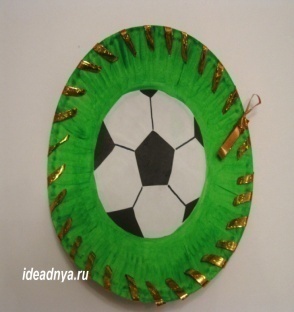 Прокалываем края тарелки дыроколомРаскрашиваем бумажную тарелку зеленым цветом (можно и другим, но футбольное поле обычно зеленое, да и вообще эффектно смотрится такое цветовое сочетание).Пока тарелка сохнет, сделаем мяч.Вырезаем круг, на нем, вооружившись простым карандашом и линейкой, нарисуем посередине пятиугольник (его можно сделать также с помощью линейки-шаблона).  От углов пятиугольника проведем прямые линии - лучи, на конце которых наметем остальные пятиугольники так, словно видна только их часть.  Раскрасим мяч, чтобы он стал черно-белым.Далее приклеиваем наш футбольный мяч к тарелке.Края тарелки оформляем лентой.Ведущая: Какие замечательные подарки у Вас получились. Ну, пусть они сохнут, а мы с вами немного поиграем.Предлагаю всем детям и их родителям пройти в спортивный зал.(Дать знания детям и родителям об играх с мячом )Мяч — одна из самых древних и любимых игрушек всех стран и народов. В Древней Греции, Риме и Египте мяч не только любили, но и... уважали. Например, в Древней Греции он считался самым совершенным предметом, так как был похож на солнце, а значит (по мнению греков) обладал его волшебной силой. Греки шили мячи из кожи и набивали каким-нибудь упругим материалом, например, мхом или перьями птиц. А позже догадались надувать кожаный мяч воздухом.Современные мячи различаются по размерам и назначению. Разные мячи применяются для игры в волейбол, баскетбол, футбол, теннис, водное поло, регби и другие игры. У каждой из них — своя история.
А теперь  играть. И в начале давайте поздравим наших замечательных зимних именинников песней «Каравай».Хоровод «Каравай».Ведущая:  Ну, вот, праздничную обязательную песенку мы спели, теперь займемся спортом.Попади мячом в корзинуИгроки делятся на 2 равные команды, и каждый игрок получает мяч. По сигналу ведущего игроки, должны попасть мячом в корзину. Побеждает та команда, у которой больше всего попаданий в цель. Гонка мячей под ногами Игроки делятся на 2 команды. Первый игрок посылает мяч между расставленными ногами игроков назад. Последний игрок каждой команды берет  мяч и начинает его передавать над головой  вперед.  Побеждает команда, которая быстрее закончит эстафету.ЗагадкиОн бывает баскетбольный, волейбольный и футбольныйС ним играют во дворе, интересно с ним в игре.Скачет, скачет, скачет, скачет!Ну конечно, это….. (мячик)***Бросают мячик через сетку,Забить стараются все гол.И ловким нужно быть и меткимВ игре с названием….(волейбол)Мяча введенье, передача,Противников игрок всех обошёл,И мяч в корзине -  вот удача.Название игре той……(баскетбол)***Быстрее ветра игрок несетсяИ мяч в воротах, значит гол:И знает каждый, что зоветсяИгра спортивная….(футбол)Выбери разноцветные шарыИгроки делятся на 2 равные команды. За каждой командой закреплен свой цвет. По сигналу ведущего игроки, бегая друг за другом, стараются взять из корзины только мячик своего цвета. Побеждает та команда,  которая пришла к финишу первая с мячами своего цвета.(ведра)Ведущая: Какие все молодцы! В нашем теле – здоровый дух!Ну а мы про именинников то забыли? Давайте пойдем и сделаем им подарок! Проходят в изостудию и под руководством педагога делают игрушечные конфетки, которые приклеивают на нарисованную вазу. Ведущая: Какая замечательная и вкусная вазочка у нас получилась. Именинникам сегодня пели, танцевали.Именинников сегодня дружно поздравляли. Вас теперь ждёт угощенье, и к столу всем приглашенье! На столе чай, пироги, ну-ка, гости, заходи! Чаепитие. 